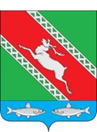 РОССИЙСКАЯ ФЕДЕРАЦИЯИРКУТСКАЯ ОБЛАСТЬАдминистрациямуниципального образования «Катангский район»П О С Т А Н О В Л Е Н И Еот 25.04.2019                 с. Ербогачен                            № 109-пО прекращении права хозяйственного веденияВ целях эффективного управления муниципальной собственностью, в связи с обращением директора МУП «Ербогаченское» М.П. Акопяна, руководствуясь ст. 299 Гражданского кодекса Российской Федерации, ст. 48 Устава муниципального образования «Катангский район», администрация  муниципального образования «Катангский район»   П О С Т А Н О В Л Я Е Т: Прекратить право хозяйственного ведения на объект недвижимости – здание с кадастровым номером 38:23:020101:300, расположенное по адресу: Иркутская область, Катангский район, с. Ербогачен, ул. Таежная, д. 5. Отделу по управлению муниципальным имуществом и транспортом администрации муниципального образования «Катангский район»                   (Щеглова Ю.Ю.) провести организационные мероприятия по прекращению права в соответствии с действующим законодательством.Контроль за исполнением настоящего постановления возложить на начальника Отдела по управлению муниципальным имуществом и транспортом администрации муниципального образования «Катангский район»                   Ю.Ю. Щеглову.И. о. главы администрацииМО «Катангский район»                                                                Е. В. Васильева